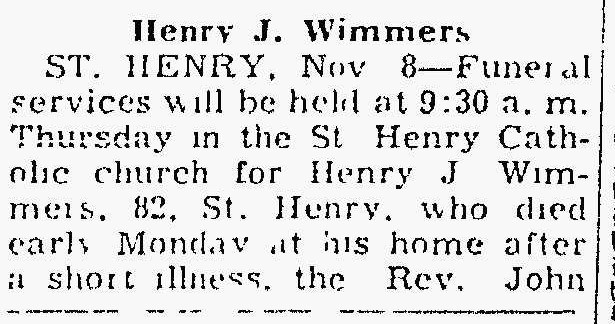 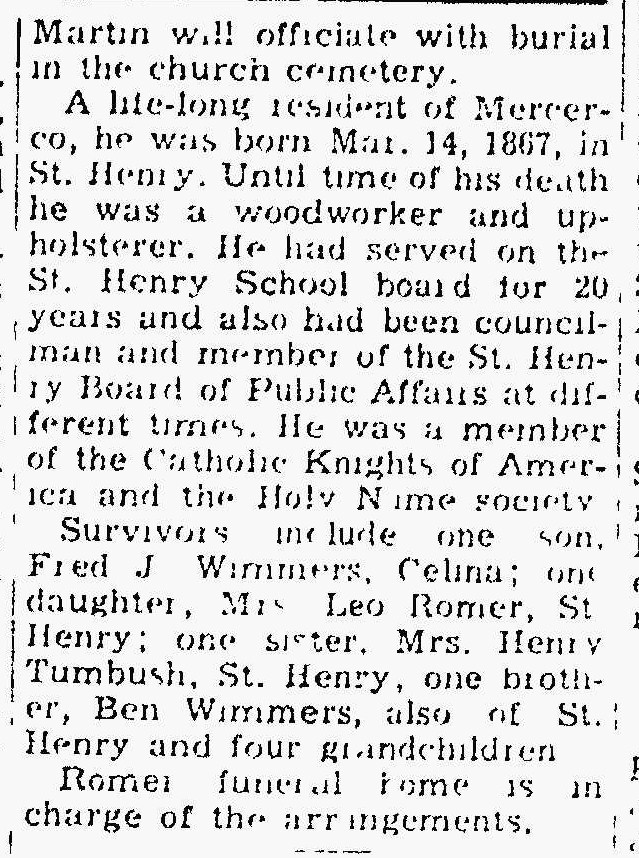 Henry John Wimmers, brother of Frances WimmersThe Lima News8 November  1949